SIMPOSIOSPAUTAS DE EDICIÓNLa extensión de los textos completos NO podrá exceder de las 6000 palabras, ni tener una extensión menor de 2.500 palabras, incluidas tablas, figuras y referencias bibliográficas, en estilo APA 7ª edición.Dispone de esta plantilla para elaborar el texto final de su trabajo. Es imprescindible su uso ya que de lo contrario el sistema rechazará el archivo que envíe. En esta plantilla encontrada dos modelos, uno para los trabajos empíricos y otro para los trabajos de revisión teóricaElimine estas primeras páginas con indicaciones en el texto final que envíe.Los textos en rojo son explicaciones y aclaraciones de los diferentes estilos que le serán de ayuda. Todos los textos del trabajo irán en negro.Las tablas y figuras deben elaborarse siguiendo las indicaciones de las normas APA 7ª edición. NO numere las páginas.Añada tabulación en la primera línea de cada párrafo.Si desea forzar que un texto empiece al principio de una página, no lo haga añadiendo saltos de línea sino un salto de página.Puede adaptar los epígrafes a las necesidades de su trabajo.Los textos deben ser originales. No pude ser un plagio de otros trabajos previos. Todos los textos completos del simposio deben seguir esta misma extructua– Formato WORD.– Fuente: Times New Roman– Tamaño: 12 pt– Estilo de la fuente: Normal– Interlineado: Sencillo– Alineación justificadaEstructura del Simposio:Los simposios son sesiones científicas centradas en un tema o problema común, que le da coherencia lógica de unión entre las distintas aportaciones y que será el objeto central de las intervenciones de los participantes. Se trata de sesiones planificadas de forma previa, en las que el coordinador realiza un resumen al inicio y ofrece una perspectiva general del tema del simposio.Cada simposio deberá contar con 5 ponencias con sus correspondientes inscripciones. La propuesta de Simposio ha de enviarse obligatoriamente a través de la página web del congreso, lo antes posible a efectos de organización y en todo caso, 20 de noviembre de 2021El Congreso dispondrá de un espacio abierto, además de la plataforma, para que los/las inscritos defiendan y expongan sus trabajos. Los/las congresistas que presenten simposios, además de poder dar a conocer sus trabajos ante muchos profesionales, pueden escuchar la opinión de sus colegas y debatir sobre “métodos” y “resultados”.El Congreso dispondrá de un espacio abierto, además de la plataforma, para que los/las inscritos defiendan y expongan sus trabajos. Los/las congresistas que presenten comunicaciones, además de poder dar a conocer sus trabajos ante muchos profesionales, pueden escuchar la opinión de sus colegas y debatir sobre “métodos” y “resultados”La presentación del Simposio en este Congreso da derecho a 1 matrícula gratis (la del coordinador/a, si no se indica nada en contra).Estructura del texto completo: En formato Capítulo de Libro. Trabajos empíricos:TítuloAutor(es).  Datos de identificación de autor(es) y centro de procedenciaResumen/Abstract (obligatorio)Palabras clave (4-6)1. Introducción2. Objetivos de la investigación3. Método (Muestra y/o participantes, Metodología y/o instrumentos utilizados, Procedimiento,...)4. Resultados5. Discusión6. Conclusiones7. Referencias bibliográficasTrabajos de revisión teórica:Título.Autor(es), datos de identificación de autor(es) y centro de procedenciaAbstract/Resumen (obligatorio en la lengua de la comunicación e inglés).Palabras clave (4-6)1. Introducción2. Método (Bases de datos, descriptores, fórmulas de búsqueda,...)3. Resultados4. Discusión.5. Conclusiones.6. Referencias bibliográficasModalidades:1.1 PRESENCIAL: Envío del resumen, en word, a través de la plataforma (coordinador/a).Exposición de las diferentes Ponencias que componen el Simposio, durante el desarrollo del Congreso con apoyo de una presentación que debe enviarse también, en PDF, a través de la plataforma.Duración de la exposición: 90 minutos como máximo, incluidas exposiciones y preguntas.La presentación del simposio se realiza en la sala que se asigne. En todo caso será necesario: Registrarse todos en la plataformaEl coordinador envía la propuesta de simposio antes de la fecha límite (20 de noviembre de 2021.), para que sea revisada por el Comité Científico.Cada uno de los componentes del Simposio envía el resumen de su Ponencia, antes de la fecha límite (31 de octubre de 2021). Todos deben estar previamente registrados en la plataforma.El Comité Científico estudia todas las propuestas y emite su dictamen antes del día 10 de noviembre de 2021.NOTA: En el caso de no recibir las propuestas completas dentro del plazo, los resúmenes se publicarán en el Libro de Actas del Congreso. Las fechas aquí planteadas pueden sufrir variaciones, para una información más completa diríjase al apartado de Fechas dentro de la página web del congreso.MUY IMPORTANTE: El coordinador/a del simposio y cada uno/a de los/las ponentes, AUTORIZAN la grabación en vídeo de todas las ponencias que se desarrollen durante las sesiones presenciales durante la celebración del congreso. Del mismo modo, CONCEDEN a la organización del congreso el derecho a reproducir, mostrar y almacenar el material grabado, para su difusión a través de la web del congreso. Dado que el Congreso se desarrolla también ON LINE, lo que supone que muchas personas sólo puedan acceder a los contenidos del mismo a través de las grabaciones y posterior reproducción, la negativa de alguno de los ponentes o del coordinador a ser grabado durante el desarrollo del Simposio, supondrá la pérdida de todos los derechos (publicación, certificado, etc.)1.2. ON LINE: Envío del resumen, en word, a través de la plataforma (coordinador/a).La presentación del simposio estará disponible a través de la plataforma, en la página web del congreso.Será imprescindible. si se elige esta modalidad:Registrarse todos en la plataformaEl coordinador envía la propuesta de simposio antes de la fecha límite (20 de noviembre de 2021), para que sea revisada por el Comité Científico.Cada uno de los componentes del Simposio envía el resumen de su Ponencia, antes de la fecha límite (31 de octubre de 2019). Todos deben estar previamente registrados en la plataforma.El Comité Científico estudia todas las propuestas y emite su dictamen antes del día 10 de noviembre de 2021.Una vez aprobadas las propuestas por el Comité Científico, cada ponente del simposio envía el texto completo, a través de la plataforma, en el formato que corresponda a su elección, antes de la fecha límite (20 de noviembre de 2021)Todos los componentes del Simposio graban en vídeo sus presentaciones completas. El coordinador presenta el simposio y cada uno de los participantes expone su ponencia con o sin apoyo de diapositivas, en el orden que aparecen en la plataforma.Cada uno de los ponentes que utilizaron diapositivas en su presentación las envían, a través de la plataforma, antes del desarrollo del Congreso.Es imprescindible una AUTORIZACIÓN FIRMADA por todos los participantes en el Simposio, para la reproducción y almanacenaje del vídeo grabado, que se alojará en la web.NOTA: En el caso de no recibir las propuestas completas dentro del plazo, los resúmenes se publicarán en el Libro de Actas del Congreso. Las fechas aquí planteadas pueden sufrir variaciones, para una información más completa diríjase al apartado de Fechas dentro de la página web del congreso.Requisitos para el envío de Ponencias:a. Registrarse a través de la plataformab. Que todos los autores/as estén registradosc. El envío de trabajos supone la aceptación de las NORMAS del Congresod. El Comité Científico evaluará las aportaciones y solicitará tantas correcciones como considere oportunas en aras de la calidad de los trabajos3. Con la matrícula, cada persona matriculada podrá presentar:– 1 Comunicación / póster que será publicada en la Editorial Universidad de Almería.– 1 comunicación/póster que será publicada en la Editorial Crecimiento Humano.– 2 Capítulos de libro que serán publicados en la Editorial Dykinson.-La posibilidad de figurar dentro del Comité Científico, si se desea, y la obtención de un certificado que lo acredite.RECUERDE QUE ESTA PLANTILLA SOLO Y EXCLUSIVAMENTE SE USARÁ PARA LOS SIMPOSIOS QUE SE INCLUYE CON LA MATRÍCULA DEL CONGRESO.EL SIMPOSIO PUEDE PRESENTARSE EN ESPAÑOL, INGLÉS E ITALIANOLAS APORTACIONES EXTRA TIENEN OTRAS PLANTILLAS SEGÚN LOS CRITERIOS DE LAS EDITORIALESTRABAJOS EMPÍRICOSTÍTULO DEL TRABAJO: EN NEGRITA Y MAYÚSCULA. TIPO DE LETRA: TIMES NEW ROMAN 12 pts. CENTRADO.Todos los nombres de los autores se deben escribir Negrita y minúscula excepto letra inicial. Alineado a la derechaNombre y Apellidos Autor 1Filiación del autor1Dirección de correo electrónicoNombre y Apellidos Autor 2Filiación del autor2Dirección de correo electrónicoNombre y Apellidos Autor 3Filiación del autor3Dirección de correo electrónicoNombre y Apellidos Autor 4Filiación del autor4Dirección de correo electrónicoNombre y Apellidos Autor 5Filiación del autor5Dirección de correo electrónicoRESUMEN/RIASSUNTO (NEGRITA Y MAYÚSCULA. ALINEADO A LA IZQUIERDA)[El resumen consistirá en un único párrafo de entre 150 y 300 palabras, con espaciado sencillo, sin sangrado y sin negrita. Debe incluir información general sobre la comunicación. Trabajos de investigación empíricos o experimentales. Título, Palabras clave, Introducción, Objetivos, Método (sujetos, instrumentos, procedimiento), Resultados y Discusión/Conclusiones. Trabajos de revisión teórica. Título, Palabras clave, Objetivos, Método (base de datos, descriptores y fórmulas de búsqueda), Resultados y Discusión/Conclusiones][El resumen se puede presentar en Español e italiano][L'abstract dovrebbe essere un singolo paragrafo di 150-300 parole, spaziato singolo, non indentato e non in grassetto. Dovrebbe includere informazioni generali sul giornale. Articoli di ricerca empirica o sperimentale. Titolo, Parole chiave, Introduzione, Obiettivi, Metodo (soggetti, strumenti, procedura), Risultati e Discussione/Conclusioni. Articoli di revisione teorica. Titolo, Parole chiave, Obiettivi, Metodo (database, descrittori e formule di ricerca), Risultati e Discussione/Conclusioni].[L'abstract può essere presentato in spagnolo e italiano]Palabras clave: en minúscula y separadas por punto y coma (;) palabra 1; palabra 2; palabra 3; etc.Parole chiave: minuscole e separate da punto e virgola (;) parola 1; parola 2; parola 3; ecc.ABSTRACT (IN BOLD AND LOWERCASE EXCEPT INITIAL LETTER. LEFT ALIGNED)[English abstract will consist of a single paragraph of between 150 and 300 words, with single spacing, without indentation and without bold. It should include general information about the communication.Empirical or experimental research works. Title, Keywords, Introduction, Objectives, Method (subjects, instruments, procedure), Results and Discussion / Conclusions.Theoretical revision works. Title, Keywords, Objectives, Method (database, descriptors and search formulas), Results and Discussion / Conclusions]Keywords: in lowercase and separated by semicolon (;) word 1; word 2; word 3; etc.1. INTRODUCCIÓN[El cuerpo de texto irá en minúscula, excepto letras iniciales, alineado a la izquierda, con tipo de letra TIMES NEW ROMAN, 12pts. Espaciado sencillo. Sangría Primera línea]Lorem ipsum dolor sit amet, consectetur adipiscing elit, sed do eiusmod tempor incididunt ut labore et dolore magna aliqua. Ut enim ad minim veniam, quis nostrud exercitation ullamco laboris nisi ut aliquip ex ea commodo consequat. Duis aute irure dolor in reprehenderit in voluptate velit esse cillum dolore eu fugiat nulla pariatur. Excepteur sint occaecat cupidatat non proident, sunt in culpa qui officia deserunt mollit anim id est laborumLorem ipsum dolor sit amet, consectetur adipiscing elit, sed do eiusmod tempor incididunt ut labore et dolore magna aliqua. Ut enim ad minim veniam, quis nostrud exercitation ullamco laboris nisi ut aliquip ex ea commodo consequat. Duis aute irure dolor in reprehenderit in voluptate velit esse cillum dolore eu fugiat nulla pariatur. Excepteur sint occaecat cupidatat non proident, sunt in culpa qui officia deserunt mollit anim id est laborum1.1 SUBAPARTADO DE INTRODUCCIÓN (Sin negrita y en mayúsculas)[El cuerpo de texto irá en minúscula, excepto letras iniciales, alineado a la izquierda, con tipo de letra TIMES NEW ROMAN, 12pts. Espaciado sencillo. Sangría Primera línea]Lorem ipsum dolor sit amet, consectetur adipiscing elit, sed do eiusmod tempor incididunt ut labore et dolore magna aliqua. Ut enim ad minim veniam, quis nostrud exercitation ullamco laboris nisi ut aliquip ex ea commodo consequat. Duis aute irure dolor in reprehenderit in voluptate velit esse cillum dolore eu fugiat nulla pariatur. Excepteur sint occaecat cupidatat non proident, sunt in culpa qui officia deserunt mollit anim id est laborumLorem ipsum dolor sit amet, consectetur adipiscing elit, sed do eiusmod tempor incididunt ut labore et dolore magna aliqua. Ut enim ad minim veniam, quis nostrud exercitation ullamco laboris nisi ut aliquip ex ea commodo consequat. Duis aute irure dolor in reprehenderit in voluptate velit esse cillum dolore eu fugiat nulla pariatur. Excepteur sint occaecat cupidatat non proident, sunt in culpa qui officia deserunt mollit anim id est laborum2. OBJETIVOS DE LA INVESTIGACIÓN[El cuerpo de texto irá en minúscula, excepto letras iniciales, alineado a la izquierda, con tipo de letra TIMES NEW ROMAN, 12pts. Espaciado sencillo. Sangría Primera línea]2.1 Ejemplo de listado de frases o párrafosLorem ipsum dolor sit amet, consectetur adipiscing elit, sed do eiusmod tempor incididunt ut labore et dolore magna aliqua. Ut enim ad minim veniam, quis nostrud exercitation ullamco laboris nisi ut aliquip ex ea commodo consequat. Duis aute irure dolor in reprehenderit in voluptate velit esse cillum dolore eu fugiat nulla pariatur. Excepteur sint occaecat cupidatat non proident, sunt in culpa qui officia deserunt mollit anim id est laborumLorem ipsum dolor sit amet, consectetur adipiscing elit, sed do eiusmod tempor incididunt ut labore et dolore magna aliqua. Ut enim ad minim veniam, quis nostrud exercitation ullamco laboris nisi ut aliquip ex ea commodo consequat. Duis aute irure dolor in reprehenderit in voluptate velit esse cillum dolore eu fugiat nulla pariatur. Excepteur sint occaecat cupidatat non proident, sunt in culpa qui officia deserunt mollit anim id est laborumLorem ipsum dolor sit amet, consectetur adipiscing elit, sed do eiusmod tempor incididunt ut labore et dolore magna aliqua. Ut enim ad minim veniam, quis nostrud exercitation ullamco laboris nisi ut aliquip ex ea commodo consequat. Duis aute irure dolor in reprehenderit in voluptate velit esse cillum dolore eu fugiat nulla pariatur. Excepteur sint occaecat cupidatat non proident, sunt in culpa qui officia deserunt mollit anim id est laborum3. METODO[El cuerpo de texto irá en minúscula, excepto letras iniciales, alineado a la izquierda, con tipo de letra TIMES NEW ROMAN, 12pts. Espaciado sencillo. Sangría Primera línea]3.1 MUESTRA Y/O PARTICIPANTES[El cuerpo de texto irá en minúscula, excepto letras iniciales, alineado a la izquierda, con tipo de letra TIMES NEW ROMAN, 12pts. Espaciado sencillo.]Lorem ipsum dolor sit amet, consectetur adipiscing elit, sed do eiusmod tempor incididunt ut labore et dolore magna aliqua. Ut enim ad minim veniam, quis nostrud exercitation ullamco laboris nisi ut aliquip ex ea commodo consequat. Duis aute irure dolor in reprehenderit in voluptate velit esse cillum dolore eu fugiat nulla pariatur. Excepteur sint occaecat cupidatat non proident, sunt in culpa qui officia deserunt mollit anim id est laborumLorem ipsum dolor sit amet, consectetur adipiscing elit, sed do eiusmod tempor incididunt ut labore et dolore magna aliqua. Ut enim ad minim veniam, quis nostrud exercitation ullamco laboris nisi ut aliquip ex ea commodo consequat. Duis aute irure dolor in reprehenderit in voluptate velit esse cillum dolore eu fugiat nulla pariatur. Excepteur sint occaecat cupidatat non proident, sunt in culpa qui officia deserunt mollit anim id est laborum3.2 METODOLOGÍA Y/O INSTRUMENTOS UTILIZADOS[El cuerpo de texto irá en minúscula, excepto letras iniciales, alineado a la izquierda, con tipo de letra TIMES NEW ROMAN, 12pts. Espaciado sencillo.]Lorem ipsum dolor sit amet, consectetur adipiscing elit, sed do eiusmod tempor incididunt ut labore et dolore magna aliqua. Ut enim ad minim veniam, quis nostrud exercitation ullamco laboris nisi ut aliquip ex ea commodo consequat. Duis aute irure dolor in reprehenderit in voluptate velit esse cillum dolore eu fugiat nulla pariatur. Excepteur sint occaecat cupidatat non proident, sunt in culpa qui officia deserunt mollit anim id est laborumLorem ipsum dolor sit amet, consectetur adipiscing elit, sed do eiusmod tempor incididunt ut labore et dolore magna aliqua. Ut enim ad minim veniam, quis nostrud exercitation ullamco laboris nisi ut aliquip ex ea commodo consequat. Duis aute irure dolor in reprehenderit in voluptate velit esse cillum dolore eu fugiat nulla pariatur. Excepteur sint occaecat cupidatat non proident, sunt in culpa qui officia deserunt mollit anim id est laborumTabla 1 (EN NEGRITA SIN PUNTO AL FINAL. Tamaño de letra 11 pts. Tipo de letra TIMES NEW ROMAN)Título de la tabla (EN CURSIVA. Tamaño de letra 11 pts. Tipo de letra TIMES NEW ROMAN). El color de fondo será blanco y las celdas estarán delimitadas por líneas finas. Fuente: elaboración propia*El modelo de regresión es significativo al nivel 0,05.**El modelo de regresión es significativo al nivel 0,01.(no añadir varios saltos de línea sino un salto de página en estos casos donde no entra la siguiente imagen a continuación)Figura 1 (EN NEGRITA SIN PUNTO AL FINAL. Tamaño de letra 11 pts. Tipo de letra TIMES NEW ROMAN)Título de la figura. EN CURSIVA. Tamaño de letra 11 pts. Tipo de letra TIMES NEW ROMAN)  Si los gráficos o tablas son complejos pueden añadirse como imágenes.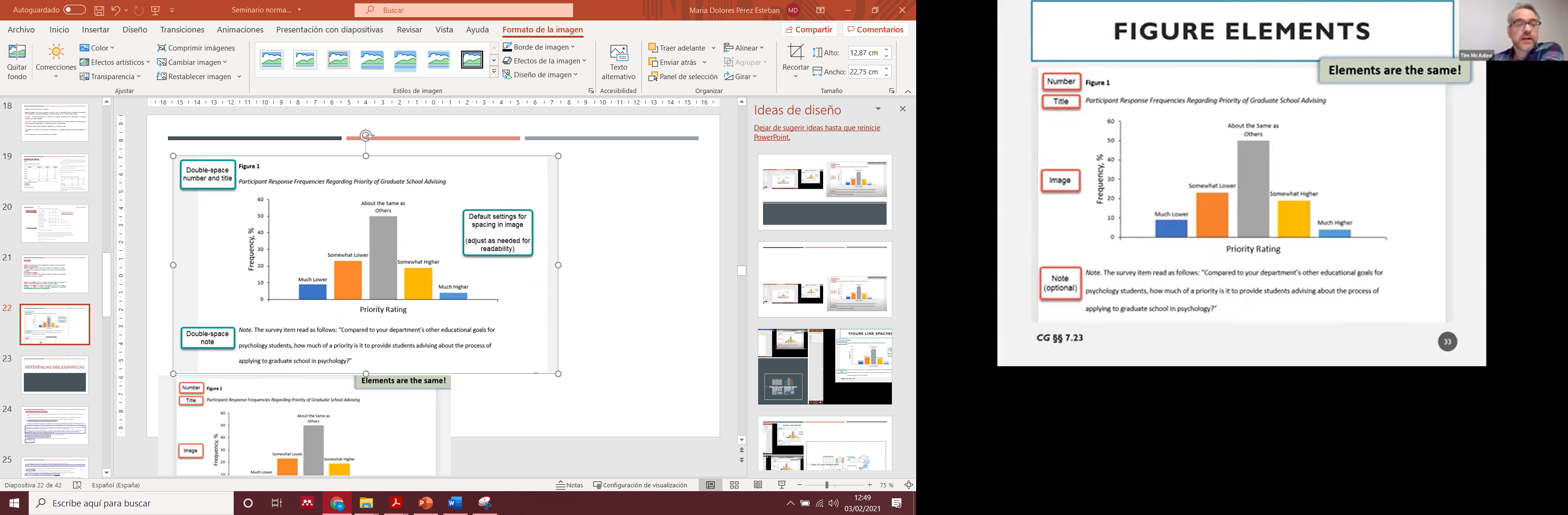 Fuente: elaboración propia3.3 PROCEDIMIETNO[El cuerpo de texto irá en minúscula, excepto letras iniciales, alineado a la izquierda, con tipo de letra TIMES NEW ROMAN, 12pts. Espaciado sencillo.]Lorem ipsum dolor sit amet, consectetur adipiscing elit, sed do eiusmod tempor incididunt ut labore et dolore magna aliqua. Ut enim ad minim veniam, quis nostrud exercitation ullamco laboris nisi ut aliquip ex ea commodo consequat. Duis aute irure dolor in reprehenderit in voluptate velit esse cillum dolore eu fugiat nulla pariatur. Excepteur sint occaecat cupidatat non proident, sunt in culpa qui officia deserunt mollit anim id est laborumLorem ipsum dolor sit amet, consectetur adipiscing elit, sed do eiusmod tempor incididunt ut labore et dolore magna aliqua. Ut enim ad minim veniam, quis nostrud exercitation ullamco laboris nisi ut aliquip ex ea commodo consequat. Duis aute irure dolor in reprehenderit in voluptate velit esse cillum dolore eu fugiat nulla pariatur. Excepteur sint occaecat cupidatat non proident, sunt in culpa qui officia deserunt mollit anim id est laborum4. RESULTADOS [El cuerpo de texto irá en minúscula, excepto letras iniciales, alineado a la izquierda, con tipo de letra TIMES NEW ROMAN, 12pts. Espaciado sencillo.]Lorem ipsum dolor sit amet, consectetur adipiscing elit, sed do eiusmod tempor incididunt ut labore et dolore magna aliqua. Ut enim ad minim veniam, quis nostrud exercitation ullamco laboris nisi ut aliquip ex ea commodo consequat. Duis aute irure dolor in reprehenderit in voluptate velit esse cillum dolore eu fugiat nulla pariatur. Excepteur sint occaecat cupidatat non proident, sunt in culpa qui officia deserunt mollit anim id est laborumLorem ipsum dolor sit amet, consectetur adipiscing elit, sed do eiusmod tempor incididunt ut labore et dolore magna aliqua. Ut enim ad minim veniam, quis nostrud exercitation ullamco laboris nisi ut aliquip ex ea commodo consequat. Duis aute irure dolor in reprehenderit in voluptate velit esse cillum dolore eu fugiat nulla pariatur. Excepteur sint occaecat cupidatat non proident, sunt in culpa qui officia deserunt mollit anim id est laborum5. DISCUSIÓN[El cuerpo de texto irá en minúscula, excepto letras iniciales, alineado a la izquierda, con tipo de letra TIMES NEW ROMAN, 12pts. Espaciado sencillo.]Lorem ipsum dolor sit amet, consectetur adipiscing elit, sed do eiusmod tempor incididunt ut labore et dolore magna aliqua. Ut enim ad minim veniam, quis nostrud exercitation ullamco laboris nisi ut aliquip ex ea commodo consequat. Duis aute irure dolor in reprehenderit in voluptate velit esse cillum dolore eu fugiat nulla pariatur. Excepteur sint occaecat cupidatat non proident, sunt in culpa qui officia deserunt mollit anim id est laborumLorem ipsum dolor sit amet, consectetur adipiscing elit, sed do eiusmod tempor incididunt ut labore et dolore magna aliqua. Ut enim ad minim veniam, quis nostrud exercitation ullamco laboris nisi ut aliquip ex ea commodo consequat. Duis aute irure dolor in reprehenderit in voluptate velit esse cillum dolore eu fugiat nulla pariatur. Excepteur sint occaecat cupidatat non proident, sunt in culpa qui officia deserunt mollit anim id est laborum6. CONCLUSIONES[El cuerpo de texto irá en minúscula, excepto letras iniciales, alineado a la izquierda, con tipo de letra TIMES NEW ROMAN, 12pts. Espaciado sencillo.]Lorem ipsum dolor sit amet, consectetur adipiscing elit, sed do eiusmod tempor incididunt ut labore et dolore magna aliqua. Ut enim ad minim veniam, quis nostrud exercitation ullamco laboris nisi ut aliquip ex ea commodo consequat. Duis aute irure dolor in reprehenderit in voluptate velit esse cillum dolore eu fugiat nulla pariatur. Excepteur sint occaecat cupidatat non proident, sunt in culpa qui officia deserunt mollit anim id est laborumLorem ipsum dolor sit amet, consectetur adipiscing elit, sed do eiusmod tempor incididunt ut labore et dolore magna aliqua. Ut enim ad minim veniam, quis nostrud exercitation ullamco laboris nisi ut aliquip ex ea commodo consequat. Duis aute irure dolor in reprehenderit in voluptate velit esse cillum dolore eu fugiat nulla pariatur. Excepteur sint occaecat cupidatat non proident, sunt in culpa qui officia deserunt mollit anim id est laborum7. REFERENCIAS BIBLIOGRÁFICAS[Según normativa APA 7ª]Arnau, J. (2018). Fundamentos de la vía media. AlianzaBiset, E. (2011). Ontología política. Esbozo de una pregunta. Nombres. Revista de Filosofía, 27(1), 121-136. Universidad Nacional de CórdobaBiset, E. (2011). Ontologías políticas. Imago MundiBhabha, H. (2002). El lugar de la cultura. ManantialColella, L. (2015). Encuentros y desencuentros filosóficos y políticos entre Badiou y Ranciére. Contrastes. Revista Internacional de Filosofía, 20(2), 217-230. Universidad de MálagaDeleuze, G. (2007). Empirismo y subjetividad. GedisaTRABAJOS REVISIÓN TEÓRICATÍTULO DEL TRABAJO: EN NEGRITA Y MAYÚSCULA. TIPO DE LETRA: TIMES NEW ROMAN 12 pts. CENTRADO.Todos los nombres de los autores se deben escribir Negrita y minúscula excepto letra inicial. Alineado a la derechaNombre y Apellidos Autor 1Filiación del autor1Dirección de correo electrónicoNombre y Apellidos Autor 2Filiación del autor2Dirección de correo electrónicoNombre y Apellidos Autor 3Filiación del autor3Dirección de correo electrónicoNombre y Apellidos Autor 4Filiación del autor4Dirección de correo electrónicoNombre y Apellidos Autor 5Filiación del autor5Dirección de correo electrónicoRESUMEN/RIASSUNTO (NEGRITA Y MAYÚSCULA. ALINEADO A LA IZQUIERDA)[El resumen consistirá en un único párrafo de entre 150 y 300 palabras, con espaciado sencillo, sin sangrado y sin negrita. Debe incluir información general sobre la comunicación. Trabajos de investigación empíricos o experimentales. Título, Palabras clave, Introducción, Objetivos, Método (sujetos, instrumentos, procedimiento), Resultados y Discusión/Conclusiones. Trabajos de revisión teórica. Título, Palabras clave, Objetivos, Método (base de datos, descriptores y fórmulas de búsqueda), Resultados y Discusión/Conclusiones][El resumen se puede presentar en Español e italiano][L'abstract dovrebbe essere un singolo paragrafo di 150-300 parole, spaziato singolo, non indentato e non in grassetto. Dovrebbe includere informazioni generali sul giornale. Articoli di ricerca empirica o sperimentale. Titolo, Parole chiave, Introduzione, Obiettivi, Metodo (soggetti, strumenti, procedura), Risultati e Discussione/Conclusioni. Articoli di revisione teorica. Titolo, Parole chiave, Obiettivi, Metodo (database, descrittori e formule di ricerca), Risultati e Discussione/Conclusioni].[L'abstract può essere presentato in spagnolo e italiano]Palabras clave: en minúscula y separadas por punto y coma (;) palabra 1; palabra 2; palabra 3; etc.Parole chiave: minuscole e separate da punto e virgola (;) parola 1; parola 2; parola 3; ecc.ABSTRACT (IN BOLD AND LOWERCASE EXCEPT INITIAL LETTER. LEFT ALIGNED)[English abstract will consist of a single paragraph of between 150 and 300 words, with single spacing, without indentation and without bold. It should include general information about the communication.Empirical or experimental research works. Title, Keywords, Introduction, Objectives, Method (subjects, instruments, procedure), Results and Discussion / Conclusions.Theoretical revision works. Title, Keywords, Objectives, Method (database, descriptors and search formulas), Results and Discussion / Conclusions]Keywords: in lowercase and separated by semicolon (;) word 1; word 2; word 3; etc.1. INTRODUCCIÓN[El cuerpo de texto irá en minúscula, excepto letras iniciales, alineado a la izquierda, con tipo de letra TIMES NEW ROMAN, 12pts. Espaciado sencillo. Sangría Primera línea]Lorem ipsum dolor sit amet, consectetur adipiscing elit, sed do eiusmod tempor incididunt ut labore et dolore magna aliqua. Ut enim ad minim veniam, quis nostrud exercitation ullamco laboris nisi ut aliquip ex ea commodo consequat. Duis aute irure dolor in reprehenderit in voluptate velit esse cillum dolore eu fugiat nulla pariatur. Excepteur sint occaecat cupidatat non proident, sunt in culpa qui officia deserunt mollit anim id est laborumLorem ipsum dolor sit amet, consectetur adipiscing elit, sed do eiusmod tempor incididunt ut labore et dolore magna aliqua. Ut enim ad minim veniam, quis nostrud exercitation ullamco laboris nisi ut aliquip ex ea commodo consequat. Duis aute irure dolor in reprehenderit in voluptate velit esse cillum dolore eu fugiat nulla pariatur. Excepteur sint occaecat cupidatat non proident, sunt in culpa qui officia deserunt mollit anim id est laborum1.1 SUBAPARTADO DE INTRODUCCIÓN (Sin negrita y en mayúsculas)[El cuerpo de texto irá en minúscula, excepto letras iniciales, alineado a la izquierda, con tipo de letra TIMES NEW ROMAN, 12pts. Espaciado sencillo. Sangría Primera línea]Lorem ipsum dolor sit amet, consectetur adipiscing elit, sed do eiusmod tempor incididunt ut labore et dolore magna aliqua. Ut enim ad minim veniam, quis nostrud exercitation ullamco laboris nisi ut aliquip ex ea commodo consequat. Duis aute irure dolor in reprehenderit in voluptate velit esse cillum dolore eu fugiat nulla pariatur. Excepteur sint occaecat cupidatat non proident, sunt in culpa qui officia deserunt mollit anim id est laborumLorem ipsum dolor sit amet, consectetur adipiscing elit, sed do eiusmod tempor incididunt ut labore et dolore magna aliqua. Ut enim ad minim veniam, quis nostrud exercitation ullamco laboris nisi ut aliquip ex ea commodo consequat. Duis aute irure dolor in reprehenderit in voluptate velit esse cillum dolore eu fugiat nulla pariatur. Excepteur sint occaecat cupidatat non proident, sunt in culpa qui officia deserunt mollit anim id est laborum2. METODO[El cuerpo de texto irá en minúscula, excepto letras iniciales, alineado a la izquierda, con tipo de letra TIMES NEW ROMAN, 12pts. Espaciado sencillo. Sangría Primera línea]2.1 BASES DE DATOS, DESCRIPTORES, FÓRMULAS DE BÚSQUEDA,...)[El cuerpo de texto irá en minúscula, excepto letras iniciales, alineado a la izquierda, con tipo de letra TIMES NEW ROMAN, 12pts. Espaciado sencillo.]Lorem ipsum dolor sit amet, consectetur adipiscing elit, sed do eiusmod tempor incididunt ut labore et dolore magna aliqua. Ut enim ad minim veniam, quis nostrud exercitation ullamco laboris nisi ut aliquip ex ea commodo consequat. Duis aute irure dolor in reprehenderit in voluptate velit esse cillum dolore eu fugiat nulla pariatur. Excepteur sint occaecat cupidatat non proident, sunt in culpa qui officia deserunt mollit anim id est laborumLorem ipsum dolor sit amet, consectetur adipiscing elit, sed do eiusmod tempor incididunt ut labore et dolore magna aliqua. Ut enim ad minim veniam, quis nostrud exercitation ullamco laboris nisi ut aliquip ex ea commodo consequat. Duis aute irure dolor in reprehenderit in voluptate velit esse cillum dolore eu fugiat nulla pariatur. Excepteur sint occaecat cupidatat non proident, sunt in culpa qui officia deserunt mollit anim id est laborumEjemplo de listado de frases o párrafosLorem ipsum dolor sit amet, consectetur adipiscing elit, sed do eiusmod tempor incididunt ut labore et dolore magna aliqua. Ut enim ad minim veniam, quis nostrud exercitation ullamco laboris nisi ut aliquip ex ea commodo consequat. Duis aute irure dolor in reprehenderit in voluptate velit esse cillum dolore eu fugiat nulla pariatur. Excepteur sint occaecat cupidatat non proident, sunt in culpa qui officia deserunt mollit anim id est laborumLorem ipsum dolor sit amet, consectetur adipiscing elit, sed do eiusmod tempor incididunt ut labore et dolore magna aliqua. Ut enim ad minim veniam, quis nostrud exercitation ullamco laboris nisi ut aliquip ex ea commodo consequat. Duis aute irure dolor in reprehenderit in voluptate velit esse cillum dolore eu fugiat nulla pariatur. Excepteur sint occaecat cupidatat non proident, sunt in culpa qui officia deserunt mollit anim id est laborum2.2 PROCEDIMIETNO[El cuerpo de texto irá en minúscula, excepto letras iniciales, alineado a la izquierda, con tipo de letra TIMES NEW ROMAN, 12pts. Espaciado sencillo.]Lorem ipsum dolor sit amet, consectetur adipiscing elit, sed do eiusmod tempor incididunt ut labore et dolore magna aliqua. Ut enim ad minim veniam, quis nostrud exercitation ullamco laboris nisi ut aliquip ex ea commodo consequat. Duis aute irure dolor in reprehenderit in voluptate velit esse cillum dolore eu fugiat nulla pariatur. Excepteur sint occaecat cupidatat non proident, sunt in culpa qui officia deserunt mollit anim id est laborumLorem ipsum dolor sit amet, consectetur adipiscing elit, sed do eiusmod tempor incididunt ut labore et dolore magna aliqua. Ut enim ad minim veniam, quis nostrud exercitation ullamco laboris nisi ut aliquip ex ea commodo consequat. Duis aute irure dolor in reprehenderit in voluptate velit esse cillum dolore eu fugiat nulla pariatur. Excepteur sint occaecat cupidatat non proident, sunt in culpa qui officia deserunt mollit anim id est laborumTabla 1 (EN NEGRITA SIN PUNTO AL FINAL. Tamaño de letra 11 pts. Tipo de letra TIMES NEW ROMAN)Título de la tabla (EN CURSIVA. Tamaño de letra 11 pts. Tipo de letra TIMES NEW ROMAN). El color de fondo será blanco y las celdas estarán delimitadas por líneas finas. Fuente: elaboración propia*El modelo de regresión es significativo al nivel 0,05.**El modelo de regresión es significativo al nivel 0,01.(no añadir varios saltos de línea sino un salto de página en estos casos donde no entra la siguiente imagen a continuación)Figura 1 (EN NEGRITA SIN PUNTO AL FINAL. Tamaño de letra 11 pts. Tipo de letra TIMES NEW ROMAN)Título de la figura. EN CURSIVA. Tamaño de letra 11 pts. Tipo de letra TIMES NEW ROMAN)  Si los gráficos o tablas son complejos pueden añadirse como imágenes.Fuente: elaboración propia3. RESULTADOS [El cuerpo de texto irá en minúscula, excepto letras iniciales, alineado a la izquierda, con tipo de letra TIMES NEW ROMAN, 12pts. Espaciado sencillo.]Lorem ipsum dolor sit amet, consectetur adipiscing elit, sed do eiusmod tempor incididunt ut labore et dolore magna aliqua. Ut enim ad minim veniam, quis nostrud exercitation ullamco laboris nisi ut aliquip ex ea commodo consequat. Duis aute irure dolor in reprehenderit in voluptate velit esse cillum dolore eu fugiat nulla pariatur. Excepteur sint occaecat cupidatat non proident, sunt in culpa qui officia deserunt mollit anim id est laborumLorem ipsum dolor sit amet, consectetur adipiscing elit, sed do eiusmod tempor incididunt ut labore et dolore magna aliqua. Ut enim ad minim veniam, quis nostrud exercitation ullamco laboris nisi ut aliquip ex ea commodo consequat. Duis aute irure dolor in reprehenderit in voluptate velit esse cillum dolore eu fugiat nulla pariatur. Excepteur sint occaecat cupidatat non proident, sunt in culpa qui officia deserunt mollit anim id est laborum4. DISCUSIÓN[El cuerpo de texto irá en minúscula, excepto letras iniciales, alineado a la izquierda, con tipo de letra TIMES NEW ROMAN, 12pts. Espaciado sencillo.]Lorem ipsum dolor sit amet, consectetur adipiscing elit, sed do eiusmod tempor incididunt ut labore et dolore magna aliqua. Ut enim ad minim veniam, quis nostrud exercitation ullamco laboris nisi ut aliquip ex ea commodo consequat. Duis aute irure dolor in reprehenderit in voluptate velit esse cillum dolore eu fugiat nulla pariatur. Excepteur sint occaecat cupidatat non proident, sunt in culpa qui officia deserunt mollit anim id est laborumLorem ipsum dolor sit amet, consectetur adipiscing elit, sed do eiusmod tempor incididunt ut labore et dolore magna aliqua. Ut enim ad minim veniam, quis nostrud exercitation ullamco laboris nisi ut aliquip ex ea commodo consequat. Duis aute irure dolor in reprehenderit in voluptate velit esse cillum dolore eu fugiat nulla pariatur. Excepteur sint occaecat cupidatat non proident, sunt in culpa qui officia deserunt mollit anim id est laborum5. CONCLUSIONES[El cuerpo de texto irá en minúscula, excepto letras iniciales, alineado a la izquierda, con tipo de letra TIMES NEW ROMAN, 12pts. Espaciado sencillo.]Lorem ipsum dolor sit amet, consectetur adipiscing elit, sed do eiusmod tempor incididunt ut labore et dolore magna aliqua. Ut enim ad minim veniam, quis nostrud exercitation ullamco laboris nisi ut aliquip ex ea commodo consequat. Duis aute irure dolor in reprehenderit in voluptate velit esse cillum dolore eu fugiat nulla pariatur. Excepteur sint occaecat cupidatat non proident, sunt in culpa qui officia deserunt mollit anim id est laborumLorem ipsum dolor sit amet, consectetur adipiscing elit, sed do eiusmod tempor incididunt ut labore et dolore magna aliqua. Ut enim ad minim veniam, quis nostrud exercitation ullamco laboris nisi ut aliquip ex ea commodo consequat. Duis aute irure dolor in reprehenderit in voluptate velit esse cillum dolore eu fugiat nulla pariatur. Excepteur sint occaecat cupidatat non proident, sunt in culpa qui officia deserunt mollit anim id est laborum6. REFERENCIAS BIBLIOGRÁFICAS[Según normativa APA 7ª]Arnau, J. (2018). Fundamentos de la vía media. AlianzaBiset, E. (2011). Ontología política. Esbozo de una pregunta. Nombres. Revista de Filosofía, 27(1), 121-136. Universidad Nacional de CórdobaBiset, E. (2011). Ontologías políticas. Imago MundiBhabha, H. (2002). El lugar de la cultura. ManantialColella, L. (2015). Encuentros y desencuentros filosóficos y políticos entre Badiou y Ranciére. Contrastes. Revista Internacional de Filosofía, 20(2), 217-230. Universidad de MálagaDeleuze, G. (2007). Empirismo y subjetividad. GedisaAAABCDEESerie independienteSerie independienteSerie independienteModelo Base (MBa)MBa +IdentidadMBa +EmociónModelo CompletoModelo CompletoCoef. BR2CorregidaSig.Coef.BCoef.BCoef.BCoef. BSig.X1 Características Demográficas0,0040,003*-----Edad0,004-0,0540,0400,009**Educación-0,108-0,022*-0,0440,115Género-0,169-0,015*-0,0120,777AAABCDEESerie independienteSerie independienteSerie independienteModelo Base (MBa)MBa +IdentidadMBa +EmociónModelo CompletoModelo CompletoCoef. BR2CorregidaSig.Coef.BCoef.BCoef.BCoef. BSig.X1 Características Demográficas0,0040,003*-----Edad0,004-0,0540,0400,009**Educación-0,108-0,022*-0,0440,115Género-0,169-0,015*-0,0120,777